Lesson 27:  Triangle Congruency ProofsStudent OutcomesStudents complete proofs requiring a synthesis of the skills learned in the last four lessons.ClassworkExercises 1–6 (40 minutes)
Exercises 1–6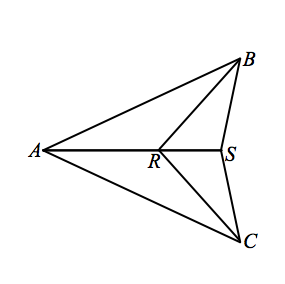 Given:	, .Prove:	., 	Given 	Reflexive property 	SSS 	Corresponding angles of congruent triangles are equal in measure, 	Linear pairs form supplementary angles	Angles supplementary to either the same angle or to congruent angles are equal in measure 	Reflexive property 	SAS	Corresponding sides of congruent angles are equal in lengthGiven:	Square  Square , 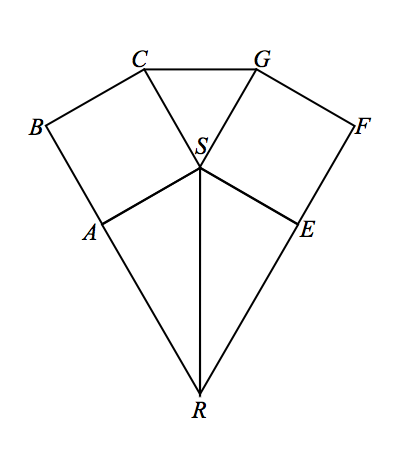 	, .Prove:	.Square  Square 	Given	Corresponding sides of congruent squares are equal in length	Reflexive propertyandare right angles	Definition of square andform a linear pair 	Definition of linear pairandform a linear pair	Definition of linear pairand are right angles	Two angles that are supplementary and congruent each measure  and are, therefore, right angles and  are right triangles	Definition of right triangle	HLGiven:	,.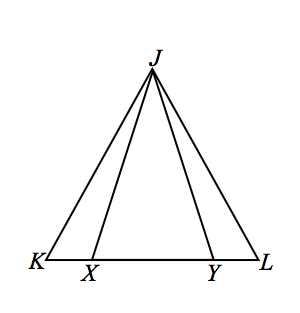 Prove:	.	Given  	Base angles of an isosceles triangle are equal in measure,	Linear pairs form supplementary angles.	Substitution property of equality	Substitution property of equality	Angles supplementary to either the same angle or congruent angles are equal in measure 	Given 	Base angles of an isosceles triangle are equal in measure 	AAS 	Corresponding sides of congruent triangles are equal in lengthGiven:	,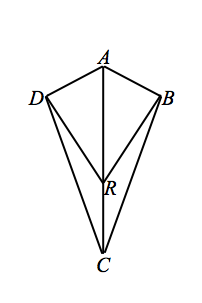 	.Prove:	., 	Given and are right triangles	Definition of right triangle 	Given 	Reflexive property 	HL 	Corresponding angles of congruent triangles are congruent,  	Linear pairs form supplementary angles.	Transitive property	Angles supplementary to either the same angle or congruent angles are equal in measure 	Corresponding sides of congruent triangles are congruent 	Reflexive property 	SAS 	Corresponding angles of congruent triangles are congruentGiven:	, ,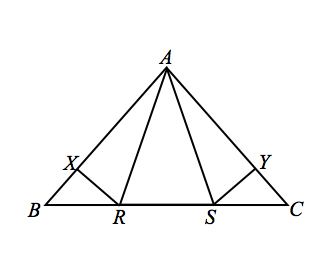 	,.Prove:	.	Given	Base angles of an isosceles triangle are equal in measure,	 	Linear pairs form supplementary angles	Transitive property	Subtraction	Given 	SAS 	Corresponding angles of congruent triangles are congruent	Given	Definition of perpendicular line segments. 	AAS	Corresponding sides of congruent triangles are equal in lengthGiven:	, .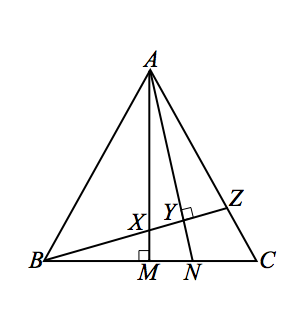 Prove:	. 	Given	 	Given	Vertical angles are equal in measure 	AAS, 	Segments add	Corresponding sides of congruent triangles are equal in length	Substitution property of equality	Vertical angles are equal in measure	Linear pairs form supplementary angles	Subtraction property of equality	Reflexive property 	AAS	Corresponding sides of congruent triangles are equal in lengthExit Ticket (5 minutes)Name ___________________________________________________		Date____________________Lesson 27:  Triangle Congruency ProofsExit Ticket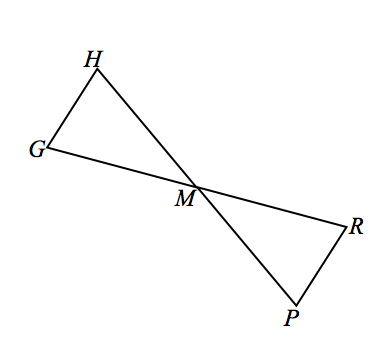 Given:	 is the midpoint of , .Prove:	.Exit Ticket Sample SolutionsGiven:   is the midpoint of ,  .Prove:  . is the midpoint of GR	Given	Given	Definition of midpoint	Vertical angles are congruent. 	ASAProblem Set Sample SolutionsUse your knowledge of triangle congruence criteria to write a proof for the following: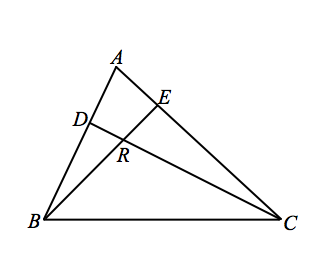 In the figure , ,,  prove . 	Vertical angles are equal in measure	Given,	Definition of perpendicular lines	Sum of the angle measures in a triangle is  	Sum of the angle measures in a triangle is 	Substitution property of equality	Given 	AAS	Corresponding sides of congruent triangles are congruent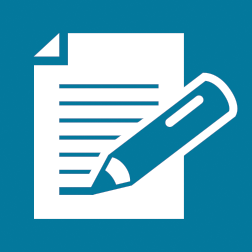 